Miss FoleyHealth 8: USC2 Families	       		     Family ProtectionUnited Nations Rights of the ChildThe United Nations Convention on the Rights of the Child changed the world in 1989 by defining basic human rights for young people: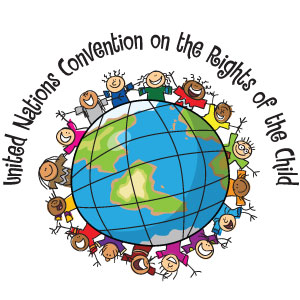 SecurityHealthEducationHuman Dignity ExpressionIdentityProtectionFreedom from crueltyThe right to make decisions that affect you, guided by parents or other caregiversInvolved Nations are bound to it by international law. Compliance is monitored annually by the UN Committee on the Rights of the Child, which is composed of members from countries around the world. It applies to everyone under the age of 18. Almost every country, including Canada, has ratified it. This makes it the most widely accepted human rights treaty in the world.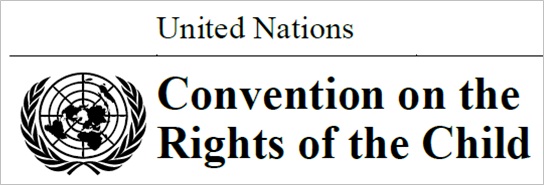 Miss FoleyHealth 8: USC2 Families	       		     Family ProtectionCanadian Charter of Rights & Freedomshttp://laws-lois.justice.gc.ca/eng/Const/page-15.html 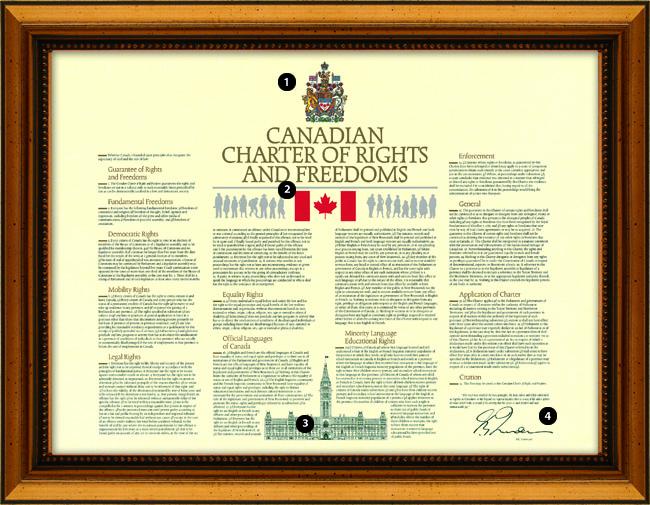 How does this Charter:Respect and protect differences in families?Ensure that family differences are not to be subject to prejudice, bias, or stereotyping?Protect immigrant families coming from other countries where such laws are not in place?